Wysłuchanie wiersza Małgorzaty Nawrockiej „ Świt w ogrodzie”.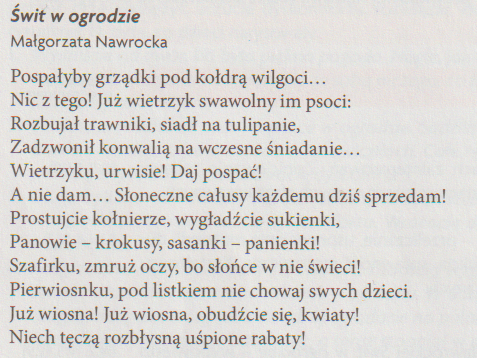 Pytania do wiersza, jakie mama i tata mogą zadać dziecku:  
Kto wystąpił w utworze? Co robił wiatr?Dlaczego wiatr budził roślinki do życia? Co oprócz narzędzi  ogrodniczych jest potrzebne by wyhodować  (zbudzić) roślinkę? Jakie kwiatki zbudził wiatr?  W kartach pracy można wykonać stronę  23.